บันทึกข้อความ
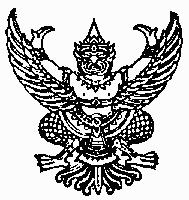 ส่วนราชการ ………………………………………………………………..……………………………………………………………………..  ที่  .................................................................................. วันที่  ………………………………………………..………………..เรื่อง    ……………………………………………………………………………………………………………………………………….……… เรียน   ………………………………………………………………………………………………………………………………………………..		ข้าพเจ้า นางอริสา  สินธุ ตำแหน่ง อาจารย์ กลุ่มสาระการเรียนรู้สุขศึกษาและพละศึกษาได้เข้าร่วมโครงการอบรมกระบวนการจัดเรียนการสอนในศตวรรษที่ 21 ในวันศุกร์ที่ 4 พฤษภาคม 2561     ณ มหาวิทยาลัยราชภัฏสวนสุนันทา ศูนย์การศึกษาจังหวัดนครปฐม (ศาลายา)			บัดนี้ การอบรมได้เสร็จเรียบร้อยแล้ว ข้าพเจ้าขอรายงานผลการอบรม ดังต่อไปนี้		การเข้าร่วมโครงการอบรมกระบวนการจัดเรียนการสอนในศตวรรษที่ 21 ได้รับความรู้ดังนี้		  - หลักการ กระบวนการ และเทคนิคการจัดเรียนการสอนในศตวรรษที่ 21		  - การพัฒนาความคิดสร้างสรรค์ และการใช้เทคโนโลยีทางการศึกษาสมัยใหม่กับผู้เรียน		  - การจัดการชั้นเรียนและบรรยากาศที่เอื้อให้ผู้เรียนเกิดการเรียนรู้ได้อย่างมีประสิทธิภาพ		ข้าพเจ้าจะนำความรู้ ความสามารถ ประสบการณ์ ทักษะ หรืออื่น ๆ ที่ได้รับในการเข้าร่วมโครงการในครั้งนี้ มาเพื่อพัฒนางานของหน่วยงานในด้านการจัดการเรียนการสอนที่มุ่งเน้นให้ นักเรียนได้คิดวิเคราะห์ และได้ลงมือปฏิบัติจริง เพื่อเสริมสร้างการเรียนรู้ให้ดียิ่งขึ้น 								  จึงเรียนมาเพื่อทราบ							ลงชื่อ ............................................ ผู้รายงาน 							             (นางอริสา  สินธุ) 						                   ตำแหน่ง อาจารย์ชำนาญการภาพประกอบการอบรมโครงการอบรมกระบวนการจัดเรียนการสอนในศตวรรษที่ 21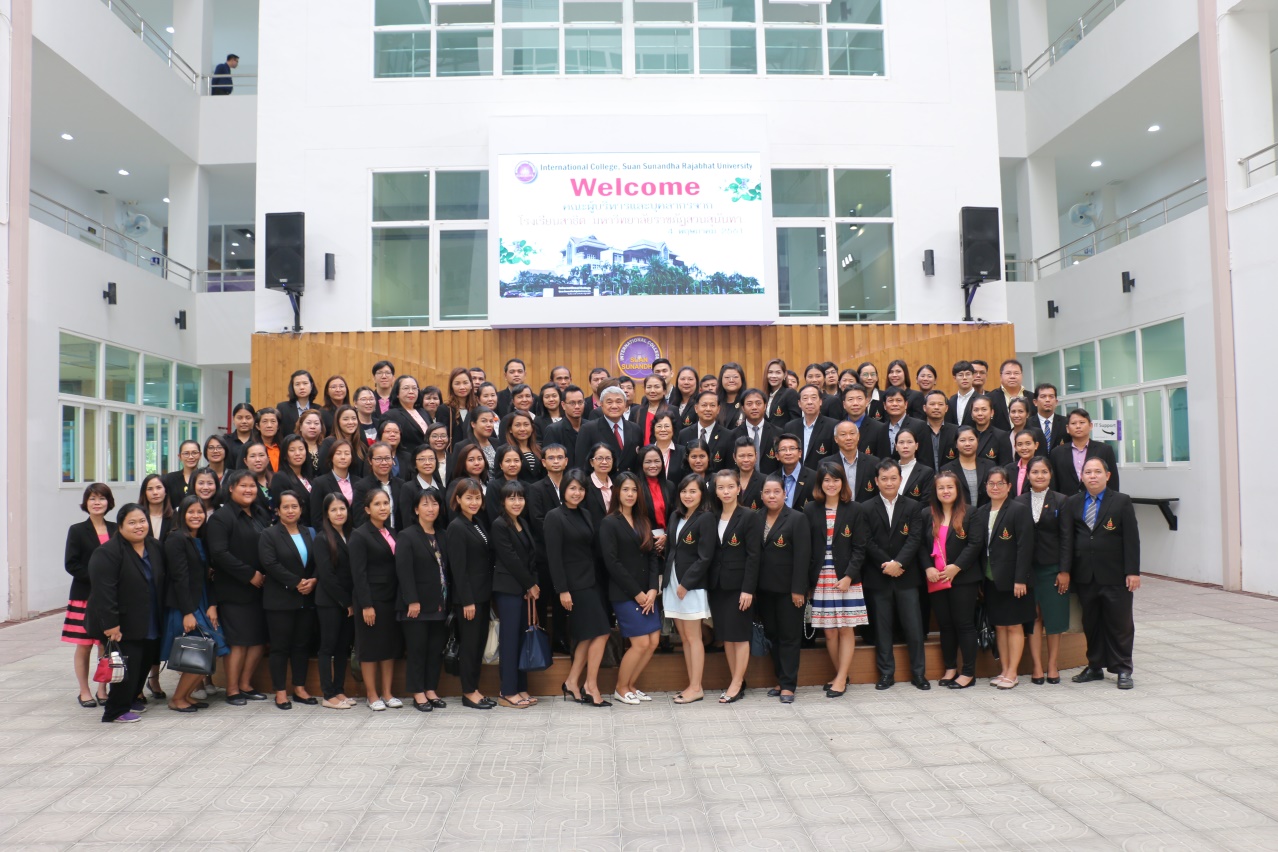 